РЕШЕНИЕ    28.03.2016                                                                                                   №  20О принятии Устава муниципального образованияРязановский сельсовет Асекеевского района Оренбургской области.       В соответствии с требованиями  Федерального закона № 131-ФЗ «Об общих принципах организации местного самоуправления в Российской Федерации», руководствуясь ст.22 Устава муниципального образования Рязановский сельсовет, Совет депутатов муниципального образования Рязановский сельсовет решил:        1. Утвердить протокол публичных слушаний «О проекте Устава муниципального образования Рязановский сельсовет» от 11 марта 2016 года.         2. Принять Устав муниципального образования Рязановский сельсовет .        3. Главе муниципального образования  подготовить и направить необходимые документы в Управление министерства юстиции Российской Федерации по Оренбургской области для регистрации Устава муниципального образования Рязановский сельсовет.        4. Устав муниципального образования Рязановский сельсовет подлежит официальному опубликованию (обнародованию) после его государственной регистрации и вступает в силу после его официального опубликования (обнародования).        5. Признать утратившим силу:            Устав муниципального образования Рязановский сельсовет Асекеевского района Оренбургской области от 12 июля 2011 года.             Решение Совета депутатов № 54 от 18 июня 2012 года «О внесении изменений и дополнений в Устав муниципального образования Рязановский сельсовет».             Решение Совета депутатов № 85 от 13 июня 2013 года «О внесении изменений и дополнений в Устав муниципального образования Рязановский сельсовет Асекеевского района Оренбургской области».            Решение Совета депутатов № 122 от 02 июля 2014 года «О внесении изменений и дополнений в Устав муниципального образования  Рязановский сельсовет Асекеевского района Оренбургской области».            Решение Совета депутатов № 146 от 03 февраля 2015 года «О внесении изменений и дополнений в Устав муниципального образования Рязановский сельсовет Асекеевского района Оренбургской области».             Решение Совета депутатов № 155 от 12 мая 2015 года «О внесении изменений и дополнений в Устав муниципального образования Рязановский сельсовет Асекеевского района Оренбургской области». Глава сельсовета –председатель Совета депутатов                                                       А.В. Брусилов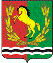 СОВЕТ ДЕПУТАТОВМУНИЦИПАЛЬНОГО ОБРАЗОВАНИЯ РЯЗАНОВСКИЙ СЕЛЬСОВЕТАСЕКЕЕВСКОГО РАЙОНА ОРЕНБУРГСКОЙ ОБЛАСТИ